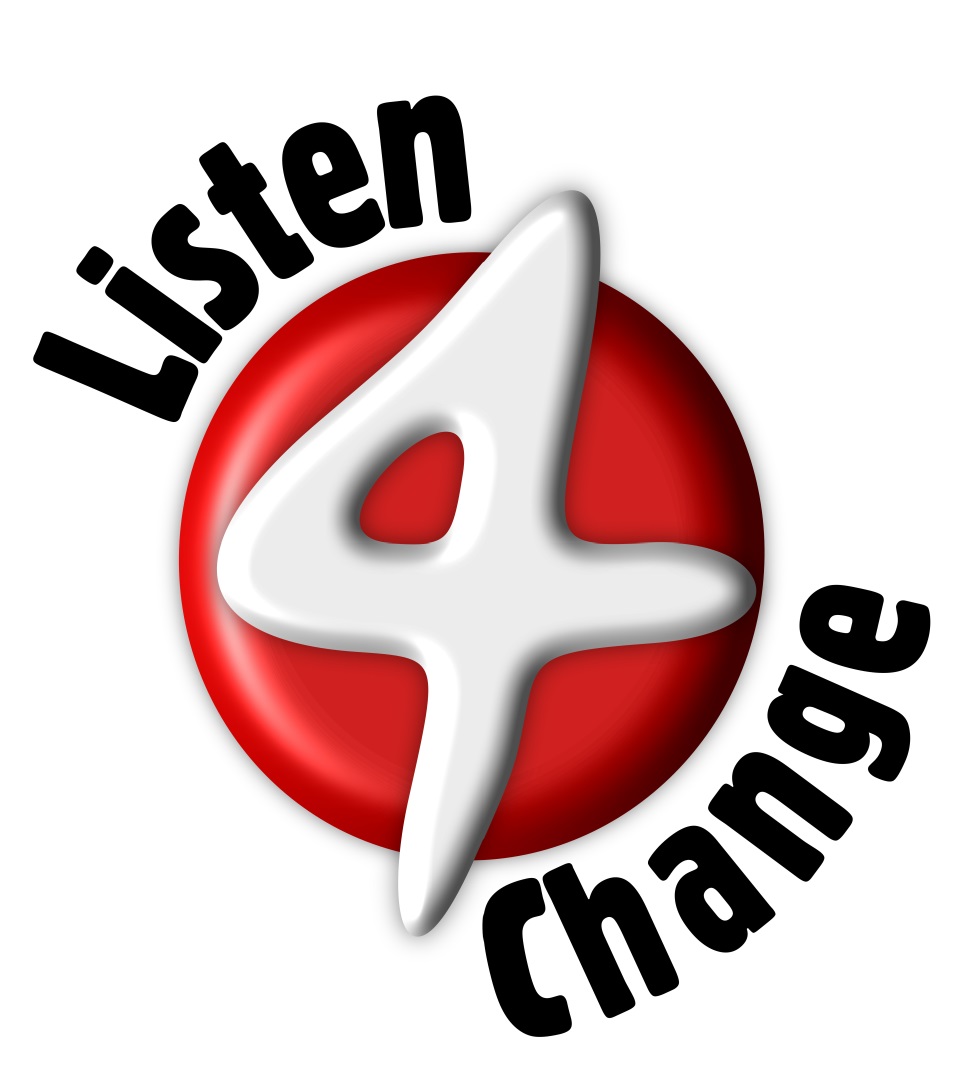 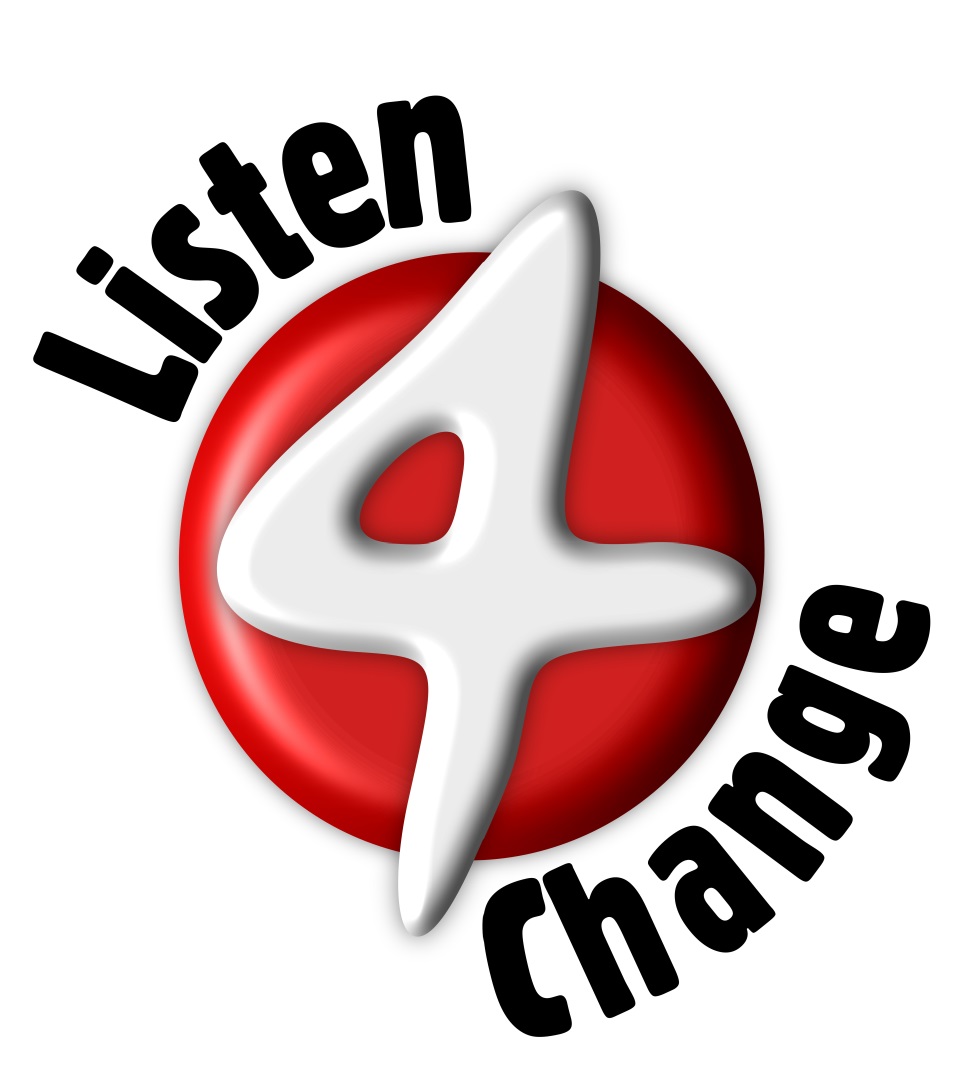 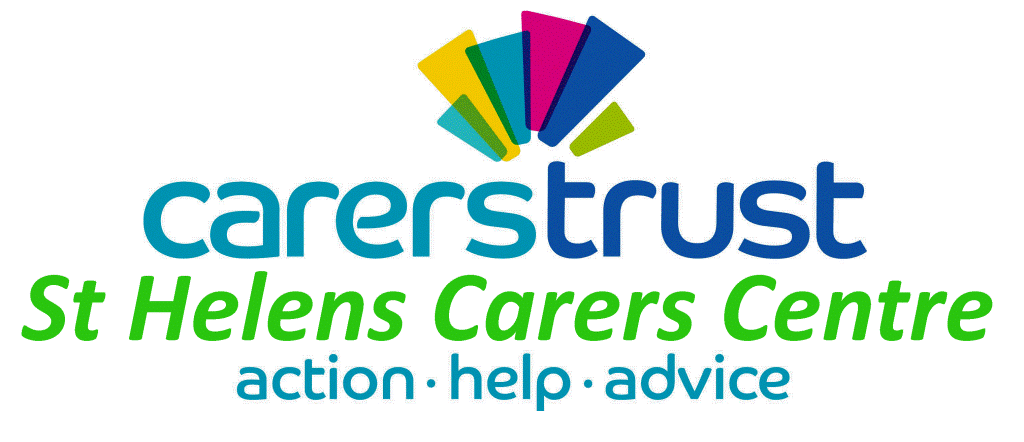 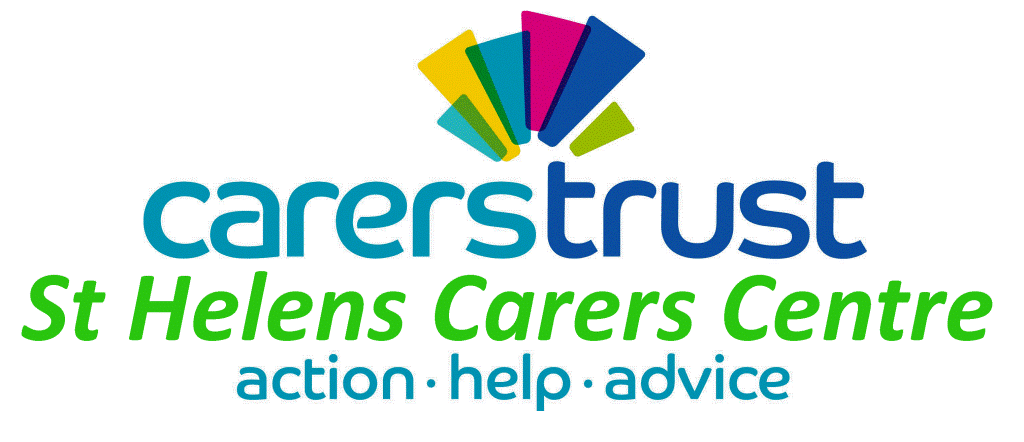 St. Helens Parent Carer ForumTHE EXPERT PARENT TRAINING COURSETo develop parents’ knowledge and confidence when dealing with the health systemThursday 27th April9.30 – 14.30At St. Helens Young Carers Centre, Fishwick House, 18 Cotham St, St. Helens, WA10 1SJKatie Clarke, who delivered training to the forum last year, is back to deliver a workshop for parent carers of children with Special Educational Needs or Disabilities (SEND). Katie is a parent carer who founded one of the first parent carer forums. Over the past 20 years, she has set up 2 charities and travelled across the country, meeting 100’s of families working to make a difference to their children’s lives and the lives of the next generation. Inspired by all the parents she meets, Katie runs workshops that are informative and have the feel good factor.The workshop will help you to ……Understand how the health system works and meets the needs of children and young people with SENDNavigate the health systemGet the best health outcomes for your children and young peopleHere’s what other carers have said about Katie’s courses………..“I definitely feel more confident, the workshop was very empowering and I’ve made good use of the tools I took away.”To book a place, please ring St Helens Carers Centre on 01744 675615 or email Sara Dolan on saradolan@sthelenscarers.org.uk.Refreshments and lunch will be provided.Please note that places are limited and you cannot come along without booking a place.